HB 511 

Committee Hearing:
Cities & Villages Committee Hearing Mar 7 2017 3:30PM Stratton Building Room C-1 Springfield, IL 

Short Description:  MUNI-NON HOME RULE POWERS

House Sponsors
Rep. Peter Breen-Allen Skillicorn-Sheri Jesiel-Thomas MorrisonSynopsis As Introduced
      Amends the Illinois Municipal Code. Gives non-home rule municipalities the power to exercise all power provided to home rule units under Section 6 of Article VII of the Illinois Constitution, except for the powers to tax, impose fees, and to incur debt. Effective immediately.

Last Action 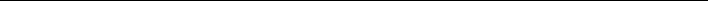 HB 531 

Committee Hearing:
Fire & Emergency Services Committee Hearing Mar 9 2017 10:30AM Capitol Building Room 115 Springfield, IL 

Short Description:  CRIM CD-CRIMINAL BUILDING MGMT

House Sponsors
Rep. Kathleen Willis, Frances Ann Hurley, Camille Y. Lilly and John CavalettoSynopsis As Introduced
      Amends the Criminal Code of 2012. Creates the offense of criminal building management. Provides that a person commits the offense when, having personal or professional management or control of commercial real estate, whether as a legal or equitable owner or as a managing agent or otherwise, he or she recklessly permits or causes the physical condition or facilities of the commercial real estate to become or remain in any condition which endangers the health or safety of a first responder and: (1) the condition endangering the health or safety of a first responder was a building code violation or resulted from work done with a proper permit; (2) the condition endangering the health or safety of a first responder is determined to be a contributing factor in the injury or death of that first responder; and (3) the person recklessly conceals or attempts to conceal the condition that endangered the health or safety of the first responder that is found to be a contributing factor in that injury or death. Provides that criminal building management is a Class 4 felony.

Last Action HB 547 

Committee Hearing:
Cities & Villages Committee Hearing Mar 7 2017 3:30PM Stratton Building Room C-1 Springfield, IL - House Committee Amendment 1 - House Committee Amendment 2

Short Description:  MUNI CD-CONTRACT EXPENDITURES

House Sponsors
Rep. Michael J. ZalewskiSynopsis As Introduced
      Amends the Illinois Municipal Code. Increases the base amount from $20,000 to $30,000 for public improvement or maintenance of public property at which a municipality must enter into a contract by public bid or four-fifths council approval. If the contract is approved by council, increases the base amount of expenses that must be taken by public bid from $20,000 to $30,000. Effective immediately.

Last Action HB 732 

Short Description:  ROOFING WORK/REPAIR

House Sponsors
Rep. Daniel J. Burke and Jay HoffmanSynopsis As Introduced
      Amends the Illinois Roofing Industry Licensing Act. Provides that nothing in the Act shall be construed to require an employee who performs roofing or waterproofing work to his or her employer's residential property, where there exists an employee-employer relationship or for no consideration, to be licensed as a roofing contractor. Provides that nothing in the Act shall be construed to require a person who performs roof repair (rather than roofing) or waterproofing work to his or her employer's commercial or industrial property (rather than his or her employer's property) to be licensed as a roofing contractor, where there exists an employer-employee relationship. Defines "roof repair". Effective immediately.

House Committee Amendment No. 1
     In provisions amending the Illinois Roofing Industry Licensing Act, provides that the definition of "roof repair" excludes circumstances when a torch technique is used.

Last Action HB 1971 

Short Description:  REGULATION-TECH

House Sponsors
Rep. Jim DurkinSynopsis As Introduced
      Amends the Elevator Safety and Regulation Act. Makes a technical change in a Section concerning the short title.

Last Action HB 2439 

Short Description:  ENERGY-COUNCIL-NO GRANTS

House Sponsors
Rep. Steven A. AnderssonSynopsis As Introduced
      Amends the Energy Efficient Building Act. Provides that no member of an advisory council created as a result of the Act may receive State grants for teaching or administering continuing education concerning any recommendation or rule proposed by the advisory council. Effective immediately.

Last Action HB 2672 

Short Description:  RESIDENT BUILD CODES ACT-TECH

House Sponsors
Rep. Kelly M. CassidySynopsis As Introduced
      Amends the Illinois Residential Building Code Act. Makes a technical change in the Section relating to the purpose of the Act.

Last Action HB 2681 

Committee Hearing:
Cities & Villages Committee Hearing Mar 7 2017 3:30PM Stratton Building Room C-1 Springfield, IL 

Short Description:  LOCAL GOV PROFESSIONAL SERVICE

House Sponsors
Rep. Carol Sente-Margo McDermed-Peter Breen-Grant Wehrli-Steven A. AnderssonSynopsis As Introduced
      Amends the Local Government Professional Services Selection Act. Provides that a political subdivision may waive the public hearing, evaluation procedure, and selection procedure for the selection of architectural, engineering, or land surveying services in an emergency situation for a project that is expected to cost less than $50,000 (currently, $25,000). Provides that this amount shall be increased annually by a percentage equal to the annual unadjusted percentage increase, if any, as determined by the consumer price index-u.

Last Action HB 2719 

Short Description:  RADON TASK FORCE-ABOLISH

House Sponsors
Rep. William Davis-David HarrisSynopsis As Introduced
      Amends the Radon Industry Licensing Act. Abolishes the Radon-Resistant Building Codes Task Force. Make a corresponding change in the Radon Resistant Construction Act.

Last Action HB 2770 

Committee Hearing:
Environment Hearing Mar 7 2017 3:30PM Capitol Building Room 114 Springfield, IL 

Short Description:  EPA-GROUNDWATER-DEBRIS

House Sponsors
Rep. Emily McAseySynopsis As Introduced
      Amends the Environmental Protection Act. Deletes provisions in a definition for "clean construction or demolition debris" concerning when clean construction or demolition debris are not considered "waste". Requires the Environmental Protection Agency to propose rules concerning the protection of groundwater at clean construction or demolition debris fill operations and the protection of groundwater at uncontaminated soil fill operations to the Pollution Control Board within one year of the effective date. Requires the Board to adopt rules meeting specified requirements concerning the protection of groundwater at clean construction or demolition debris fill operations and the protection of groundwater at uncontaminated soil fill operations within one year of the Agency's proposal. Changes specified fee amounts. Provides limits on specified fees. Makes other changes. Effective immediately.

Last Action HB 2816 

Short Description:  MATERIALS REUSE-RECYCLING

House Sponsors
Rep. Carol SenteSynopsis As Introduced
      Creates the Materials Reuse and Recycling Act. Provides that the Environmental Protection Agency shall require that for all new construction projects that at least 5% of the materials used for the construction project are reused materials. Provides that no municipality or county may adopt a building code that requires the use of all new materials in the building's construction. Provides that any model building code adopted by a municipality or county must be adapted to allow for use of reused materials, recycled materials, and reclaimed materials. Provides that reuse of used, recycled, or reclaimed construction materials shall be allowed as of right in all municipal, county, or statewide building codes as of the effective date of the Act. Provides that the Agency shall prepare an annual report to the General Assembly on the amount of construction and demolition waste created in the State that includes specified information. Defines terms. Effective immediately.

Last Action HB 2911 

Committee Hearing:
Real & Personal Property Law Subcommittee Hearing Mar 8 2017 8:25AM Stratton Building Room C-1 Springfield, IL 
Judiciary - Civil Committee Hearing Mar 8 2017 8:00AM Stratton Building Room C-1 Springfield, IL 

Short Description:  TOXIC MOLD-VARIOUS

House Sponsors
Rep. Patricia R. BellockSynopsis As Introduced
      Amends the State Finance Act to create the Mold Remediation Registration Fund. Amends the Mold Remediation Registration Act. Provides that the Department of Public Health must (instead of may) adopt rules to implement a program for parties that provide mold inspection and mold remediation services to register with the State. Provides that registered mold inspectors and mold remediation service providers shall meet certain criteria. Provides that the Department must submit emergency rules to the Joint Committee on Administrative Rules to implement the registration of mold inspection and remediation professionals. Provides that the Department may charge a registration fee to cover the costs of administering and enforcing the Act, which shall be deposited into the Mold Remediation Registration Fund. Amends the Residential Real Property Disclosure Act. Defines "toxic mold" and adds to the items in the disclosure list a statement concerning whether the owner is aware of the existence of toxic mold on the property. Amends the Landlord and Tenant Act. Provides that if a landlord of residential real estate knows or has reason to believe that toxic mold is present, the landlord shall provide written disclosure to prospective and current residents of the units affected by the toxic mold. Provides that if toxic mold is discovered, a lessee of residential real estate may terminate a lease without penalty, or, alternatively, withhold payment of rent until the mold is remediated by a registered mold remediation service. Provides that the lessor shall pay for the mold remediation. Makes a corresponding change in the Forcible Entry and Detainer Article of the Code of Civil Procedure.

Last Action HB 3118 

Committee Hearing:
Real & Personal Property Law Subcommittee Hearing Mar 8 2017 8:25AM Stratton Building Room C-1 Springfield, IL 
Judiciary - Civil Committee Hearing Mar 8 2017 8:00AM Stratton Building Room C-1 Springfield, IL 

Short Description:  PROPERTY DISCLOSURES-COVENANTS

House Sponsors
Rep. Sheri Jesiel-Barbara WheelerSynopsis As Introduced
      Amends the Residential Real Property Disclosure Act. To the list of disclosures required under the Act, adds the existence of condominium, homeowners' association, or other restrictive covenants that are binding on the property.

Last Action HB 3148 

Short Description:  DILAPIDATED STRUCTURES-NOTICES

House Sponsors
Rep. Frances Ann HurleySynopsis As Introduced
      Amends the Building Code Violation Notice Posting Act. Provides that a municipality, township, or county that has a building code shall, in addition to any other notice required by law, post a notice containing a large red "X", of not less than 2 feet by 2 feet in size, conspicuously on the front of any building or structure the designated building code enforcement officer has determined to be a dilapidated structure. Provides that a police officer or fire fighter who, while in the performance of his or her duties, determines that a building or structure is a dilapidated structure, he or she shall post a red "X" on the building or structure and immediately notify the designated building code enforcement officer. Requires the building code enforcement officer to examine the building or structure within 24 hours after receiving notice and determine if the building is dilapidated and whether the "X" should remain. Limits home rule powers.

Last Action HB 3751 

Short Description:  PUBLIC CONSTRUCTION BONDS

House Sponsors
Rep. Martin J. MoylanSynopsis As Introduced
      Amends the Public Construction Bond Act concerning a cash bond or other surety from a builder or developer. Allows a county or municipality to require a cash bond or other surety (instead of requiring the county or municipality to accept a letter of credit or other instrument issued by a financial institution). Eliminates the preemption of home rule powers. Effective immediately.

Last Action SB 862 

Short Description:  WORKERS' COMP-VARIOUS

Senate Sponsors
Sen. Jennifer Bertino-Tarrant-Scott M. Bennett and Thomas Cullerton

Synopsis As Introduced
     Amends the Workers' Compensation Act and the Employer's Liability Rates Article of the Illinois Insurance Code. Provides that a rate is excessive if it is likely to produce a long run profit that is unreasonably high for the insurance provided or if expenses are unreasonably high in relation to the services rendered (instead of providing that a rate in a competitive market is not excessive and a rate in a noncompetitive market is excessive if it is likely to produce a long run profit that is unreasonably high for the insurance provided or if expenses are unreasonably high in relation to the services rendered). Provides for prefiling (rather than filing) of rates with the Director of Insurance and makes other changes regarding rate filings and disapproval of rate filings. Contains provisions concerning interim rates. Repeals provisions regarding presumptions and determinations on whether a competitive market exists and the disapproval of rates under specified circumstances. Amends the Workers' Compensation Act. Provides that accidental injuries sustained while traveling to or from work do not arise out of and in the course of employment. Provides specific factors that may be considered when determining whether an employee was required to travel away from work. Contains provisions concerning safety programs and return to work programs; compensation awards for injuries to the shoulder and hip; repetitive and cumulative injuries; additional compensation awards in cases where there has been an unreasonable or vexatious delay of authorization of medical treatment; new penalties for workers' compensation fraud; annual reports on the state of self-insurance for workers' compensation in Illinois; the Workers' Compensation Premium Rates Task Force; and other matters. Effective immediately.

Last Action SB 885 

Short Description:  INSTALLMENT SALES CONTRACTS

Senate Sponsors
Sen. David Koehler-Jacqueline Y. Collins-Iris Y. Martinez, Bill Cunningham-James F. Clayborne, Jr. and Cristina Castro

Synopsis As Introduced
     Repeals the Dwelling Structure Contract Act and the Dwelling Unit Installment Contract Act. Creates the Installment Sales Contract Act. Adds provisions governing: definitions; terms and conditions of installment sales contracts; applicability of other Acts; sales of condemned dwelling structures; repairs; account statements; transfer of payments; insurance proceeds; unlawful acts; waivers; and penalties. Makes corresponding changes in the Condominium Property Act. Amends the Code of Civil Procedure. Provides that a real estate installment contract for residential real estate is subject to the foreclosure provisions of the Code if the purchase price is to be paid in installments over a period in excess of one year (instead of 5 years) and the amount unpaid under the terms of the contract at the time of the filing of the foreclosure complaint, including principal and due and unpaid interest, at the rate prior to default, is less than 90% (instead of 80%) of the original purchase price of the real estate as stated in the contract. Effective January 1, 2018.

Last Action SB 944 

Short Description:  REGULATION-TECH

Senate Sponsors
Sen. Dave Syverson

Synopsis As Introduced
     Amends the Emergency Medical Services (EMS) Systems Act. Makes a technical change in a Section concerning the short title.

Last Action SB 1287 

Committee Hearing:
Licensed Activities and Pensions Hearing Mar 8 2017 1:00PM Capitol 400 Springfield, IL 

Short Description:  SCH CD-ENERGY CONSERVATION

Senate Sponsors
Sen. John G. Mulroe

Synopsis As Introduced
     Amends the School Code. Provides that a duty of regional superintendents is to inspect the energy conservation measures of schools under the Code. In provisions concerning school energy conservation and savings measures, provides that qualified providers need to be licensed in accordance with the Illinois Architecture Practice Act of 1989, the Professional Engineering Practice Act of 1989, or the Structural Engineering Practice Act of 1989. Provides for procedures for the submission of proposals. Provides for changes made under guaranteed energy savings contracts to be subject to performance reviews. Changes the period of time in which guaranteed energy savings contracts begin becoming cost effective from 20 years to 8 years. Changes references from "energy or operational costs" to "energy operating costs". Makes changes to various definitions. Makes other changes.

Last Action SB 1345 

Short Description:  PENCD-CHGO FIRE-CONTRIBUTION

Senate Sponsors
Sen. John G. Mulroe

Synopsis As Introduced
     Amends the Chicago Firefighter Article of the Illinois Pension Code. Specifies that certain excess municipal contributions may be used only for reducing the amount that the city would otherwise be required to contribute for duty disability, occupational disease, or the administrative costs of the fund.

Last Action SB 1451 

Committee Hearing:
Telecommunications and Information Technology Hearing Mar 2 2017 11:00AM Capitol 400 Springfield, IL ** Canceled ** 

Short Description:  SMALL WIRELESS FACILITIES

Senate Sponsors
Sen. Terry Link

Synopsis As Introduced
     Creates the Small Wireless Facilities Deployment Act. Provides for legislative intent for the Act and definitions. Provides that an authority (a unit of local government with control over rights-of-way) may not prohibit, regulate, or charge for the collocation of small wireless facilities (the installation, mounting, maintaining, modifying, operating, or replacement of small wireless facilities on or adjacent to a wireless support structure or utility pole). Provides that small wireless facilities shall be classified as permitted uses and not subject to zoning review and approval under specified circumstances. Provides requirements for applications, fees, application review, and issuance of permits for collocation of small wireless facilities. Provides that an authority may not require applications for routine maintenance or replacement of wireless facilities with wireless facilities that are substantially similar, of the same size, or smaller. Requires authorities to allow the collocation of small wireless facilities on authority utility poles under specified circumstances. Prohibits authorities from regulating the design, engineering, construction, installation, or operation of any small wireless facility in specified circumstances. Provides that a circuit court has jurisdiction to resolve all disputes arising under the Act. Prohibits an authority from requiring a wireless provider to indemnify the authority or its officers or employees and from naming the authority on a wireless provider's insurance policy. Limits home rule powers. Amends the Counties Code making conforming changes.

Last Action SB 1819 

Short Description:  LICENSED ROOFERS-REPEAL

Senate Sponsors
Sen. Pamela J. Althoff

Synopsis As Introduced
     Repeals the Illinois Roofing Industry Licensing Act. Makes conforming changes in the Regulatory Sunset Act, the Unified Code of Corrections, and the Home Repair and Remodeling Act. Effective immediately.

Last Action HR 87 

Short Description:  CONSTRUCTION CRAFT DAY

House Sponsors
Rep. Daniel V. BeiserSynopsis As Introduced
      Declares November 3, 2017 as Construction Craft Day in the State of Illinois.

Last Action DateChamber Action  2/2/2017HouseAssigned to Cities & Villages CommitteeDateChamber Action  2/2/2017HouseAssigned to Fire & Emergency Services CommitteeDateChamber Action  2/2/2017HouseAssigned to Cities & Villages CommitteeDateChamber Action  2/24/2017HousePlaced on Calendar 2nd Reading - Standard DebateDateChamber Action  2/3/2017HouseReferred to Rules CommitteeDateChamber Action  2/22/2017HouseAssigned to Construction Industry & Code Enforcement CommitteeDateChamber Action  2/22/2017HouseAssigned to Executive CommitteeDateChamber Action  2/22/2017HouseAssigned to Cities & Villages CommitteeDateChamber Action  2/22/2017HouseAssigned to Construction Industry & Code Enforcement CommitteeDateChamber Action  2/22/2017HouseAssigned to EnvironmentDateChamber Action  2/22/2017HouseAssigned to Construction Industry & Code Enforcement CommitteeDateChamber Action  2/24/2017HouseTo Real & Personal Property Law SubcommitteeDateChamber Action  2/24/2017HouseTo Real & Personal Property Law SubcommitteeDateChamber Action  2/22/2017HouseAssigned to Construction Industry & Code Enforcement CommitteeDateChamber Action  3/1/2017HouseAssigned to Construction Industry & Code Enforcement CommitteeDateChamber Action  3/1/2017SenateTo Subcommittee on Tort ReformDateChamber Action  3/1/2017SenatePostponed - JudiciaryDateChamber Action  2/7/2017SenateReferred to AssignmentsDateChamber Action  3/1/2017SenatePostponed - Licensed Activities and PensionsDateChamber Action  3/1/2017SenatePlaced on Calendar Order of 2nd Reading March 2, 2017DateChamber Action  2/22/2017SenateAssigned to Telecommunications and Information TechnologyDateChamber Action  2/28/2017SenateAssigned to Licensed Activities and PensionsDateChamber Action  2/22/2017HouseAssigned to Construction Industry & Code Enforcement Committee